Nach der erfolgreichen Premiere in diesem Jahr wird die Roland Mall-Familienstiftung auch 2024 wieder ihren Umweltpreis Wasser für ideenreiche und innovative Abschlussarbeiten aus den Bereichen Regenwasserbewirtschaftung und blau-grün-graue Infrastrukturen verleihen. Der ausgelobte Preis hat einen Gesamtumfang von maximal 30.000 Euro, die sich auf die Kategorien Bachelor-, Masterarbeiten und Dissertationen verteilen.Einer der Schwerpunkte der 2014 gegründeten Familienstiftung ist die Förderung des wissenschaftlichen Nachwuchses, sowohl im Unternehmen selbst durch Stipendien für Mitarbeiterkinder als auch durch Stipendien für Studierende der Siedlungswasserwirtschaft. Seit 2023 gehört nun auch der Umweltpreis zu diesen Aktivitäten. „Nach der tollen Resonanz auf die erste Ausschreibung freuen wir uns als Stiftung, auch im kommenden Jahr wieder herausragende Abschlussarbeiten auszeichnen zu dürfen“, so Michael Mall, der Stiftungsvorstandsvorsitzende. Der Preis richtet sich an Studierende an Hochschulen in Deutschland, Österreich und in der Schweiz, Bewerbungsschluss ist der 31. Januar 2024. Unter www.mall.info/umweltpreis gibt es alle Informationen rund um die Bewerbung, die Zusammensetzung der Jury und den weiteren Ablauf.1.359 Zeichen (mit Leerzeichen)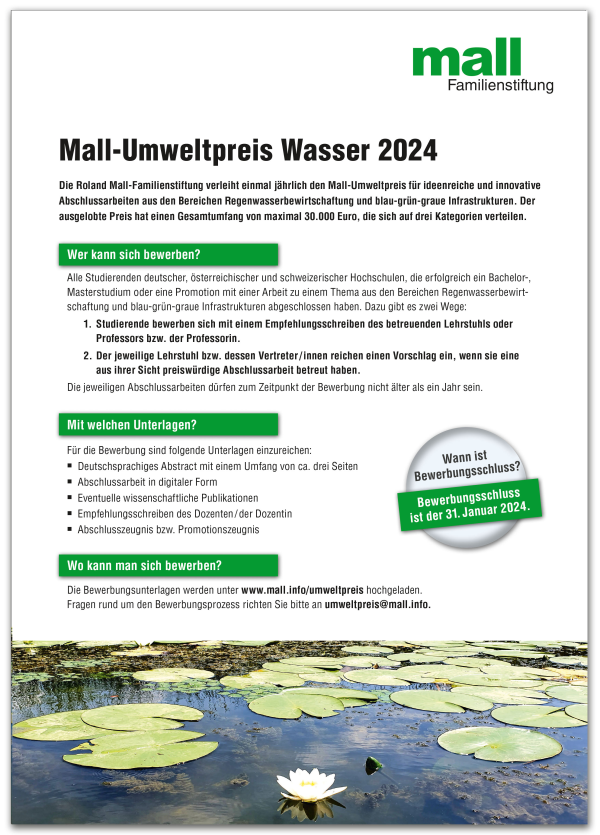 Bildunterschrift: Mit Arbeiten aus den Bereichen Regenwasserbewirtschaftung und blau-grün-graue Infrastrukturen können sich Studierende für den Umweltpreis Wasser der Roland Mall-Familienstiftung bewerben. (Mall GmbH)Pressemitteilung und Abbildung sind online unter www.mall.info/aktuelle-pressemitteilungen abrufbar.Weitere Informationen zur Mall-Produktpalette gibt es unter www.mall.info.Belegexemplar erbeten an:Mall GmbH
Markus Böll
Hüfinger Straße 39-4578166 DonaueschingenDeutschlandÜber MallMall bietet Systemlösungen für die Regenwasserbewirtschaftung, Abscheider, Kläranlagen, Pumpstationen und Pelletspeicher. 500 Mitarbeiter erwirtschafteten 2022 einen Umsatz von 106 Mio. Euro.